DODATEK č. 1 kSmlouvě o zajištění výkonu technického dozoru stavebníka na staveništi
na akci: III/35015 Hluboká - most ev. č. 35015-3uzavřený podle § 1746 odst. 2 zákona č. 89/2012 Sb., občanský zákoník, v platném znění.Článek 1
Smluvní stranyObjednatel:	Krajská správa a údržba silnic Vysočiny, příspěvková organizacese sídlem:	Kosovská 1122/16, 586 01 Jihlavazastoupený:	Ing. Janem Míkou, MBA, ředitelem organizaceOsoby pověřené jednat jménem objednatele ve věcechIng. Marta SmerekovskáKomerční banka, a.s. 18330681/0100 00090450 CZ00090450 567 117 158 567 117 198 ksusv@ksusv.cz Kraj Vysočina(dále jen „Objednatel)Dodavatel:	Ing Petr Nezvalse sídlem:	U Klikovky 6/2698, 150 00 Praha 5zastoupený:	Ing Petrem Nezvalemzapsán v obchodním rejstříku ZIV/U7735/2014/Mly Osoby pověřené jednat jménem zhotovitele ve věcech smluvních:	Ing Petr Nezvaltechnických:	Ing Petr NezvalBankovní spojení: Česká spořitelna 0535390033/0800 029 56 136 nejsem plátce DPH 602 377 595 petr.nezval@volny.czČlánek 2Změna smluvních podmínekSmluvní strany se vzájemně dohodly na změně stávající smlouvy č. 112/2018-KSUSV ze dne 11.4.2018 spočívající v časové prodlevě způsobené nepředvídatelnou okolností v rámci stavebních prací, změnou dodavatelské firmy a prodloužením termínu realizace stavební akce.Smluvní strany se vzájemně dohodly, že činnost TDS bude po dobu přerušení stavebních prací z důvodu změny dodavatele pozastavena a odměna TDS dle čl. 5.1. stávající smlouvy po tuto dobu nebude vyplácena.Stránka 1 z 2Činnost TDS bude obnovena dnem zahájení stavebních prací novou dodavatelskou firmou, tj. prvním záznamem v novém stavebním deníku.Objednatel se zavazuje zaplatit TDS za provedené práce výkonu TDS přesahující předpokládaný počet stavebně realizačních měsíců (tj. 4 měsíce dle bodu 2b) kalkulace odměny) smluvní dohodnutou částku dle podané cenové nabídky ze dne 22. 3. 2018 ve výši 22.125,-- Kč/stavebně realizační měsíc (neplátce DPH).TDS je oprávněn vystavit fakturu a Objednatel je povinen ji proplatit za každý další stavebně realizační měsíc, počínaje prvním zápisem v novém stavebním deníku s novým zhotovitelem až do ukončení činnosti TDS na základě předávacího protokolu o předání a převzetí stavby mezi zhotovitelem a objednatelem.Článek 3
Ostatní ujednáníDodatek č. 1 je nedílnou součástí Smlouvy o zajištění výkonu TDS č. objednatele 112/2018- KSÚSV, k zakázce č. ll/2018/TDS/D2/HB/sl, uzavřené dne 11.4.2018 podle ustanovení § 1746 odst. 2 zákona č. 89/2012 Sb., občanský zákoník, v platném znění.Ostatní ustanovení Smlouvy ve znění platných dodatků jsou tímto dodatkem nedotčené a zůstávají v platnosti v původním znění.Dodatek č. 1 je vyhotoven ve třech stejnopisech, z nichž dva výtisky obdrží objednatel a jeden výtisk TDS.Tento Dodatek č. 1 nabývá účinnosti dnem uveřejnění v informačním systému veřejné správy - Registru smluv.TDS výslovně souhlasí se zveřejněním celého textu Dodatku č. 1 včetně podpisů v informačním systému veřejné správy - Registru smluv.Smluvní strany se dohodly, že zákonnou povinnost dle § 5 odst. 2 zákona č. 340/2015 Sb., o zvláštních podmínkách účinnosti některých smluv, uveřejňování těchto smluv a o registru smluv (zákon o registru smluv) zajistí objednatel. Smluvní strany prohlašují, že si Dodatek č. 1 před podpisem přečetly, s jeho obsahem souhlasí a na důkaz svobodné a vážné vůle připojují své podpisy.23. w. mV Jihlavě dne 	Objednatel: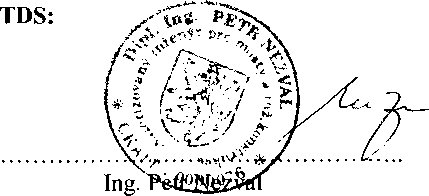 Stránka 2 z 2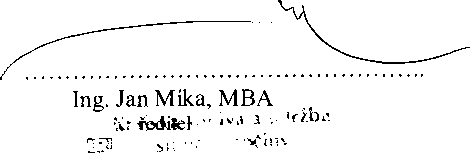 